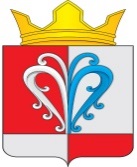 РОССИЙСКАЯ ФЕДЕРАЦИЯКАМЧАТСКИЙ КРАЙЕЛИЗОВСКИЙ  МУНИЦИПАЛЬНЫЙ РАЙОННАЧИКИНСКОЕ СЕЛЬСКОЕ ПОСЕЛЕНИЕПОСТАНОВЛЕНИЕАДМИНИСТРАЦИИ НАЧИКИНСКОГО СЕЛЬСКОГО ПОСЕЛЕНИЯот 25 декабря 2018 года                                                                                                     № 79 Об отмене Постановления администрации Начикинскогосельского поселения от 15.08.2018г. №49 «Об утверждении Порядка информирования органами местного самоуправления собственников помещений в многоквартирных домах о способах формирования фонда капитального ремонта, о порядке выбора способа формирования фонда капитального ремонта и Порядка информирования собственников помещений в многоквартирных домах и организаций, осуществляющих управление многоквартирными домами, о содержании региональной программы капитального ремонта общего имущества в многоквартирных домах и критериях оценкисостояния многоквартирных домов, на основании которых определяется очередность проведения капитального ремонта» 
          На основании Экспертного заключения Главного правового управления Губернатора и Правительства Камчатского края от 15.11.2018г. «13/18 на постановление администрации Начикинского  сельского поселения от 15.08.2018г. №49 «Об утверждении Порядка информирования органами местного самоуправления собственников помещений в многоквартирных домах о способах формирования фонда капитального ремонта, о порядке выбора способа формирования фонда капитального ремонта и Порядка информирования собственников помещений в многоквартирных домах и организаций, осуществляющих управление многоквартирными домами, о содержании региональной программы капитального ремонта общего имущества в многоквартирных домах и критериях оценки состояния многоквартирных домов, на основании которых определяется очередность проведения капитального ремонта»
постановляет: 1.Постановление администрации Начикинского  сельского поселения от 15.08.2018г. №49 «Об утверждении Порядка информирования органами местного самоуправления собственников помещений в многоквартирных домах о способах формирования фонда капитального ремонта, о порядке выбора способа формирования фонда капитального ремонта и Порядка информирования собственников помещений в многоквартирных домах и организаций, осуществляющих управление многоквартирными домами, о содержании региональной программы капитального ремонта общего имущества в многоквартирных домах и критериях оценки состояния многоквартирных домов, на основании которых определяется очередность проведения капитального ремонта» считать утратившим силу как принятое с превышением полномочий. Врио главы Начикинского сельского поселения						         	В.В. Васильев

